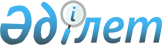 О внесении изменения в постановление Кабинета Министров Республики Казахстан от 12 мая 1995 г. N 656П о с т а н о в л е н и е Правительства Республики Казахстан от 24 мая 1996 г. N 640



          В связи с наличием перспектив финансово-экономического
оздоровления и восстановления платежеспособности, а также в
соответствии с решением Межведомственной комиссии по санации и
ликвидации несостоятельных предприятий Республики Казахстан от 21
марта 1996 года Правительство Республики Казахстан ПОСТАНОВЛЯЕТ:




          Внести в приложение к постановлению Кабинета Министров
Республики Казахстан от 12 мая 1995 г. N 656  
 P950656_ 
  "О передаче
неплатежеспособных предприятий в государственный Реабилитационный банк
Республики Казахстан (САПП Республики Казахстан, 1995 г., N 17,
ст. 194) следующее изменение:




          из перечня неплатежеспособных предприятий, передаваемых в
государственный Реабилитационный банк Республики Казахстан, исключить:




          АО "Уральский завод Металлист" Западно-Казахстанской области.





   Премьер-Министр
Республики Казахстан


					© 2012. РГП на ПХВ «Институт законодательства и правовой информации Республики Казахстан» Министерства юстиции Республики Казахстан
				